PŘEDBĚŽNÁ ŽÁDOST O POSKYTNUTÍ FINANČNÍHO DARU 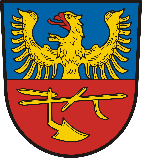 Z ROZPOČTU OBCE KOMORNÍ LHOTKA NA VYBUDOVÁNÍ DOMOVNÍ ČISTÍRNY ODPADNÍCH VODNutno doložit:Fotodokumentaci stávající žumpy nebo septikuKolaudační rozhodnutí k nemovitosti, případně výpis z katastru nemovitostíDatum:							Podpis: Jméno a příjmení:Datum narození:Adresa bydliště žadatele:Účel použití finančního daru:Specifikace nemovitosti, kde bude provedena výměna: Číslo popisné (evidenční) nemovitosti:Předběžný rok ukončení realizace DČOV: 